Vaisseaux spatiaux (ensembles pour 4 joueurs)1 bombardier (5 cases)  1 frégate(4 cases)  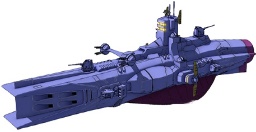 1 croiseur  (3 cases)  1 chasseur  (2 cases) 1 bombardier (5 cases)  1 frégate(4 cases)  1 croiseur  (3 cases)  1 chasseur  (2 cases) 1 bombardier (5 cases)  1 frégate(4 cases)  1 croiseur  (3 cases)  1 chasseur  (2 cases) 1 bombardier (5 cases)  1 frégate(4 cases)  1 croiseur  (3 cases)  1 chasseur  (2 cases) 